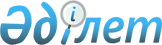 "Сырым аудандық ауыл шаруашылығы және ветеринария бөлімі" мемлекеттік
мекемесі туралы ережені бекіту туралы
					
			Күшін жойған
			
			
		
					Батыс Қазақстан облысы Сырым ауданы әкімдігінің 2014 жылғы 4 мамырдағы № 107 қаулысы. Батыс Қазақстан облысы Әділет департаментінде 2014 жылғы 21 мамырда № 3537 болып тіркелді. Күші жойылды - Батыс Қазақстан облысы Сырым ауданы әкімдігінің 2015 жылғы 2 наурыздағы № 94 қаулысымен      Ескерту. Күші жойылды - Батыс Қазақстан облысы Сырым ауданы әкімдігінің 02.03.2015 № 94 қаулысымен (алғашқы ресми жарияланған күнінен бастап қолданысқа енгізіледі).      Қазақстан Республикасының 1994 жылғы 27 желтоқсандағы Азаматтық кодексіне, "Қазақстан Республикасындағы жергілікті мемлекеттік басқару және өзін-өзі басқару туралы" Қазақстан Республикасының 2001 жылғы 23 қаңтардағы Заңына, "Қазақстан Республикасы мемлекеттік органның үлгі ережесін бекіту туралы" Қазақстан Республикасы Президентінің 2012 жылғы 29 қазандағы № 410 Жарлығына сәйкес аудан әкімдігі ҚАУЛЫ ЕТЕДІ:



      1. Қоса беріліп отырған "Сырым аудандық ауыл шаруашылығы және ветеринария бөлімі" мемлекеттік мекемесі туралы ереже бекітілсін.



      2. "Сырым аудандық ауыл шаруашылығы және ветеринария бөлімі" мемлекеттік мекемесі қолданыстағы заңнамаларға сәйкес осы қаулыдан туындайтын қажетті шараларды қабылдасын.



      3. Осы қаулының орындалуын бақылау аудан әкімінің орынбасары Т. Төреғалиевке жүктелсін.



      4. Осы қаулы алғашқы ресми жарияланған күнінен кейін қолданысқа енгізіледі.      Аудан әкімі                      А. Шыныбеков

2014 жылғы 4 мамырдағы № 107

Сырым ауданы әкiмдiгiнiң

қаулысымен бекiтiлдi "Сырым аудандық ауыл шаруашылығы

және ветеринария бөлімі"

мемлекеттік мекемесінің

ережесі 

1. Жалпы ережелер      1. "Сырым аудандық ауыл шаруашылығы және ветеринария бөлімі" мемлекеттік мекемесі – Сырым ауданы аумағында ауыл шаруашылығы және ветеринария саласында басшылықты жүзеге асыратын Қазақстан Республикасының мемлекеттік органы болып табылады.

      2. "Сырым аудандық ауыл шаруашылығы және ветеринария бөлімі" мемлекеттік мекемесі өз қызметін Қазақстан Республикасының Конституциясы мен заңдарына, Қазақстан Республикасының Президенті мен Үкіметінің актілеріне және өзге де нормативтік құқықтық актілерге, сондай-ақ осы "Сырым аудандық ауыл шаруашылығы және ветеринария бөлімі" мемлекеттік мекемесі туралы ережеге (бұдан әрі-Ереже) сәйкес жүзеге асырады.

      3. "Сырым аудандық ауыл шаруашылығы және ветеринария бөлімі" мемлекеттік мекемесі ұйымдық-құқықтық нысанындағы заңды тұлға болып табылады, мемлекеттік тілде өз атауы бар мөрі мен мөртаңбалары, белгіленген үлгідегі бланкілері, сондай-ақ Қазақстан Республикасының заңнамасына сәйкес қазынашылық органдарында шоттары болады.

      4. "Сырым аудандық ауыл шаруашылығы және ветеринария бөлімі" мемлекеттік мекемесі азаматтық-құқықтық қатынастарға өз атынан түседі.

      5. "Сырым аудандық ауыл шаруашылығы және ветеринария бөлімі" мемлекеттік мекемесі егер заңнамаға сәйкес осыған уәкілеттік берілген болса, мемлекеттің атынан азаматтық-құқықтық қатынастардың тарапы болуға құқығы бар.

      6. "Сырым аудандық ауыл шаруашылығы және ветеринария бөлімі" мемлекеттік мекемесі өз құзыретінің мәселелері бойынша заңнамада белгіленген тәртіппен "Сырым аудандық ауыл шаруашылығы және ветеринария бөлімі" мемлекеттік мекемесі басшысының бұйрықтарымен және Қазақстан Республикасының заңнамасында көзделген басқа да актілермен ресімделетін шешімдер қабылдайды.

      7. "Сырым аудандық ауыл шаруашылығы және ветеринария бөлімі" мемлекеттік мекемесінің құрылымы мен штат санының лимиті қолданыстағы заңнамаға сәйкес бекітіледі.

      8. Заңды тұлғаның орналасқан жері: индексі 090900, Қазақстан Республикасы, Батыс Қазақстан облысы, Сырым ауданы, Жымпиты ауылы, Қазақстан көшесі, № 8.

      9. Мемлекеттік органның толық атауы – "Сырым аудандық ауыл шаруашылығы және ветеринария бөлімі" мемлекеттік мекемесі.

      10. Осы Ереже "Сырым аудандық ауыл шаруашылығы және ветеринария бөлімі" мемлекеттік мекемесінің құрылтай құжаты болып табылады.

      11. "Сырым аудандық ауыл шаруашылығы және ветеринария бөлімі" мемлекеттік мекемесінің қызметін қаржыландыру жергілікті бюджеттен жүзеге асырылады.

      12. "Сырым аудандық ауыл шаруашылығы және ветеринария бөлімі" мемлекеттік мекемесіне кәсіпкерлік субъектілерімен "Сырым аудандық ауыл шаруашылығы және ветеринария бөлімі" мемлекеттік мекемесінің функциялары болып табылатын міндеттерді орындау тұрғысында шарттық қатынастарға түсуге тыйым салынады.

      Егер "Сырым аудандық ауыл шаруашылығы және ветеринария бөлімі" мемлекеттік мекемесіне заңнамалық актілермен кірістер әкелетін қызметті жүзеге асыру құқығы берілсе, онда осындай қызметтен алынған кірістер мемлекеттік бюджеттің кірісіне жіберіледі. 

2. Мемлекеттік органның миссиясы,

негізгі міндеттері, функциялары,

құқықтары мен міндеттері      13. "Сырым аудандық ауыл шаруашылығы және ветеринария бөлімі" мемлекеттік мекемесінің миссиясы:

      1) Сырым ауданының жергілікті атқарушы органының қызметін сапалы және мерзімді ақпараттық-талдаулық қолдау және ұйымдастырушылық-құқықтық қамтамасыз ету;

      2) ақпараттық қамтамасыз ету, мемлекеттік қызметтерді көрсету саласында мемлекеттік саясатты жүзеге асыру.

      14. Міндеттері:

      "Сырым аудандық ауыл шаруашылығы және ветеринария бөлімі" мемлекеттік мекемесінің негізгі міндеті ауыл шаруашылығы және ветеринария саласындағы мемлекеттік саясатты жүзеге асыру болып табылады.

      15. Функциялары:

      1) агроөнеркәсiптiк кешен субъектiлерiн заңнамаға сәйкес және осы саладағы және басқа да нормативтiк құқықтық актiлерге сәйкес мемлекеттiк қолдауды жүзеге асыру;

      2) агроөнеркәсіптік кешенді дамыту саласындағы мемлекеттік техникалық инспекцияны жүзеге асыру;

      3) ауылдық аумақтарды дамытудың мониторингін жүргізу;

      4) елді мекендерде ауыл шаруашылығы малын ұстау мен жаюдың ережелерін әзірлеу;

      5) Қазақстан Республикасының Үкіметі белгілеген тәртіппен ауыл шаруашылығы жануарларын бірдейлендіруді жүргізуді, мал қорымдарын (биотермиялық шұңқырларды) салуды, күтіп-ұстау мен реконструкциялауды ұйымдастыру;

      6) агроөнеркәсiптiк кешен мен ауылдық аумақтар саласында жедел ақпарат жинауды жүргiзу және оны облыстың жергiлiктi атқарушы органына (әкiмдiгiне) беру;

      7) тиісті өңірде азық-түлік тауарлары қорларын есепке алуды жүргізу және облыстың жергілікті атқарушы органына (әкімдігіне) есептілік ұсыну;

      8) "Агроөнеркәсіп кешеніндегі үздік кәсіп иесі" конкурсын өткізу;

      9) облыстың жергілікті өкілді органына бекіту үшін жануарларды асырау қағидаларын, иттер мен мысықтарды асырау және серуендету қағидаларын, қаңғыбас иттер мен мысықтарды аулау және жою қағидаларын, жануарларды асыраудың санитариялық аймақтарының шекараларын белгілеу жөнінде ұсыныстар енгізу;

      10) мүдделі тұлғаларға өткізіліп жатқан ветеринариялық іс-шаралар туралы ақпарат беруді ұйымдастыру және қамтамасыз ету;

      11) ветеринария мәселелері бойынша халықтың арасында ағарту жұмыстарын ұйымдастыру және жүргізу;

      12) жануарлар өсiрудi, жануарларды, жануарлардан алынатын өнiмдер мен шикiзатты дайындауды (союды), сақтауды, қайта өңдеудi және өткiзудi жүзеге асыратын өндiрiс объектiлерiн, сондай-ақ ветеринариялық препараттарды, жемшөп пен жемшөп қоспаларын өндiру, сақтау және өткiзу жөнiндегi ұйымдарды пайдалануға қабылдайтын мемлекеттiк комиссияларды ұйымдастыру;

      13) жануарлардың саулығы мен адамның денсаулығына қауіп төндіретін жануарларды, жануарлардан алынатын өнімдер мен шикізатты алып қоймай залалсыздандыру (зарарсыздандыру) және қайта өңдеу;

      14) жануарлардың саулығы мен адамның денсаулығына қауіп төндіретін, алып қоймай залалсыздандырылған (зарарсыздандырылған) және қайта өңделген жануарлардың, жануарлардан алынатын өнімдер мен шикізаттың құнын иелеріне өтеу;

      15) ауданның аумағында жануарлардың жұқпалы аурулары пайда болған жағдайда, тиiстi аумақтың бас мемлекеттiк ветеринариялық-санитариялық инспекторының ұсынуы бойынша карантинді немесе шектеу іс-шараларын белгілеу туралы жұмыстарды ұйымдастыру;

      16) ауданның аумағында жануарлардың жұқпалы ауруларының ошақтарын жою жөнiндегi ветеринариялық iс-шаралар кешенi жүргiзiлгеннен кейiн тиiстi аумақтың бас мемлекеттiк ветеринариялық-санитариялық инспекторының ұсынуы бойынша шектеу iс-шараларын немесе карантиндi тоқтату туралы жұмыстарды ұйымдастыру;

      17) тиiстi әкiмшiлiк-аумақтық бiрлiктiң аумағында жануарлардың энзоотиялық аурулары бойынша ветеринариялық іс шаралар өткізуді ұйымдастыру;

      18) Қазақстан Республикасының Үкiметi бекiтетiн тiзбе бойынша жануарлардың аса қауiптi ауруларының профилактикасы бойынша ветеринариялық iс-шаралар өткiзудi ұйымдастыру;

      19) ауыл шаруашылығы жануарларын бiрдейлендiру, ауыл шаруашылығы жануарларын бірдейлендіру жөнiндегi дерекқорды жүргізу бойынша іс-шаралар өткізуді ұйымдастыру;

      20) ветеринариялық есепке алу мен есептiлiкті жинақтау, талдау және оларды облыстың жергiлiктi атқарушы органына ұсыну;

      21) облыстың жергiлiктi атқарушы органына жануарлардың жұқпалы және жұқпалы емес ауруларының профилактикасы бойынша ветеринариялық iс-шаралар жөнiнде ұсыныстар енгiзу жұмыстарын ұйымдастыру;

      22) облыстың жергiлiктi атқарушы органына профилактикасы мен диагностикасы бюджет қаражаты есебiнен жүзеге асырылатын жануарлардың энзоотиялық ауруларының тiзбесi жөнiнде ұсыныстар енгiзу жұмыстарын ұйымдастыру;

      23) ветеринариялық препараттардың республикалық қорын қоспағанда, бюджет қаражаты есебiнен сатып алынған ветеринариялық препараттарды сақтауды ұйымдастыру;

      24) облыстың жергілікті атқарушы органына тиісті әкімшілік-аумақтық бірліктің аумағында ветеринариялық-санитарлық қауіпсіздікті қамтамасыз ету жөніндегі ветеринариялық іс-шаралар туралы ұсыныстар енгізу;

      25) ауру жануарларды санитариялық союды ұйымдастыру;

      26) тракторларды және олардың базасында жасалған өздігінен жүретін шассилер мен механизмдерді, монтаждалған арнаулы жабдығы бар тіркемелерді қоса алғанда, олардың тіркемелерін, өздігінен жүретін ауыл шаруашылық, мелиорациялық және жол-құрылысы машиналары мен механизмдерін, жүріп өту мүмкіндігі жоғары арнайы машиналарды мемлекеттік тіркеуді жүзеге асырады;

      27) тракторларды және олардың базасында жасалған өздігінен жүретін шассилер мен механизмдерді, монтаждалған арнаулы жабдығы бар тіркемелерді қоса алғанда, олардың тіркемелерін, өздігінен жүретін ауыл шаруашылық, мелиорациялық және жол-құрылысы машиналары мен механизмдерін, жүріп өту мүмкіндігі жоғары арнайы машиналарды кепілге қоюды мемлекеттік тіркеуді жүзеге асырады;

      28) тракторларды және олардың базасында жасалған өздігінен жүретін шассилер мен механизмдерді, монтаждалған арнаулы жабдығы бар тіркемелерді қоса алғанда, олардың тіркемелерін, өздігінен жүретін ауыл шаруашылық, мелиорациялық және жол-құрылыс машиналары мен механизмдерін, жүріп өту мүмкіндігі жоғары арнайы машиналарды жыл сайынғы мемлекеттік техникалық байқаудан өткізуді жүзеге асырады;

      29) тракторларды және олардың базасында жасалған өздігінен жүретін шассилер мен механизмдерді, өздігінен жүретін ауыл шаруашылық, мелиорациялық және жол-құрылыс машиналарын, сондай-ақ жүріп өту мүмкіндігі жоғары арнайы машиналарды жүргізу құқығына емтихандар қабылдау және куәліктер беруді жүргізеді;

      30) заңнамада белгіленген тәртіппен ауыл шаруашылығы саласындағы субсидия төлеу жөніндегі ведомствоаралық комиссияның жұмыс органын ұйымдастырады және жүзеге асырады.

      16. Құқықтары мен міндеттері:

      1) Қазақстан Республикасының заңнамаларын сақтауға;

      2) заңнамаларда белгіленген тәртіппен салық және бюджетке төленетін басқа да міндетті төлемдерді төлеуге;

      3) Қазақстан Республикасының заңнамалық актілеріне сәйкес жауапты болуға;

      4) заңнамада белгіленген тәртіппен мемлекеттік органдардан, ұйымдардан, олардың лауазымды адамдарынан қажетті ақпарат пен материалдарды сұратуға және алуға;

      5) мемлекеттік органдардың иелігіндегі ақпараттық деректер банкін пайдалануға;

      6) заңнамада белгіленген тәртіппен мемлекеттік органдармен және мемлекеттік емес мекемелермен және ұйымдармен "Сырым аудандық ауыл шаруашылығы және ветеринария бөлімі" мемлекеттік мекемесінің құзырына жатқызылған мәселелер бойынша қызметтік хат алмасуға;

      7) Қазақстан Республикасының Конституциясы мен заңдарының, Президент актілерінің, Үкімет қаулыларының, әкімдік қаулыларының, аудан әкімінің шешімдері мен өкімдерінің орындалуын тексеруге, анықталған кемшіліктерді жою жөніндегі шаралар алуға;

      8) Қазақстан Республикасының қолданыстағы заңнамалық актілерінде көзделген өзге де құқықтар мен міндеттерді жүзеге асырады. 

3. Мемлекеттік органның қызметін ұйымдастыру      17. "Сырым аудандық ауыл шаруашылығы және ветеринария бөлімі" мемлекеттік мекемесіне басшылықты "Сырым аудандық ауыл шаруашылығы және ветеринария бөлімі" мемлекеттік мекемесіне жүктелген міндеттердің орындалуына және оның функцияларын жүзеге асыруға дербес жауапты болатын бірінші басшы жүзеге асырады.

      18. "Сырым аудандық ауыл шаруашылығы және ветеринария бөлімі" мемлекеттік мекемесінің бірінші басшысын Қазақстан Республикасының қолданыстағы заңнамасына сәйкес ауданының әкімі қызметке тағайындайды және қызметтен босатады.

      19. "Сырым аудандық ауыл шаруашылығы және ветеринария бөлімі" мемлекеттік мекемесінің бірінші басшысының Қазақстан Республикасының заңнамасына сәйкес қызметке тағайындалатын және қызметтен босатылатын орынбасары болады.

      20. "Сырым аудандық ауыл шаруашылығы және ветеринария бөлімі" мемлекеттік мекемесінің бірінші басшысының өкілеттігі:

      1) мемлекеттік мекеменің жұмысын ұйымдастырады, оған басшылық жасайды және мемлекеттік мекемеге жүктелген міндеттердің орындалуы мен оның функцияларын жүзеге асыру үшін дербес жауап береді;

      2) өзінің орынбасарының және мемлекеттік органның қызметкерлерінің міндеттері мен құзіреттерін анықтайды;

      3) қолданыстағы заңнамаға сәйкес мемлекеттік мекеменің қызметкерлерін қызметке тағайындайды және қызметтен босатады;

      4) заңнамаларда белгіленген тәртіппен мемлекеттік орган қызметкерлеріне тәртіптік жаза қолданады және ынталандыру бойынша шараларды алады, өз құзіретіне жататын еңбек қатынастарының мәселелерін шешеді;

      5) бұйрықтарға қол қояды;

      6) барлық мемлекеттік органдарда және басқа да ұйымдарда мемлекеттік мекеменің мүддесін білдіреді;

      7) мемлекеттік функцияларды атқарумен байланысты емес, үшінші жақтарға қатысты мемлекеттік мекеме атынан шешім қабылдауға сенімхат береді;

      8) сыбайлас жемқорлықпен күрес жөніндегі жұмыстарды жүргізеді және осы бағыттағы жұмысқа дербес жауапты болады;

      9) мемлекеттік органға жүктелген міндеттердің, заңдардың, Қазақстан Республикасы Президенті актілерінің, Үкімет қаулыларының және Қазақстан Республикасы Премьер-Министрі өкімдерінің, Батыс Қазақстан облысы әкімдігі мен әкімінің, аудан әкімдігі мен әкімі актілерінің, әкім орынбасарларының тапсырмаларының, өз өкілеттіктері шегінде қабылдаған облыстық және аудандық мәслихат актілерінің жедел және нақты орындалуы үшін дербес жауапты болады;

      10) өзіне жүктелген міндеттердің орындалмағаны үшін заңнамада белгіленген тәртіппен жауапты болады;

      11) қолданыстағы заңнамаларға сәйкес өзге де өкілеттіктерді жүзеге асырады.

      21. "Сырым аудандық ауыл шаруашылығы және ветеринария бөлімі" мемлекеттік мекемесінің бірінші басшысы болмаған кезеңде оның өкілеттіктерін қолданыстағы заңнамаға сәйкес оны алмастыратын тұлға орындайды.

      22. Бірінші басшы өз орынбасарының өкілеттігін қолданыстағы заңнамаларға сәйкес белгілейді. 

4. Мемлекеттік органның мүлкі      23. "Сырым аудандық ауыл шаруашылығы және ветеринария бөлімі" мемлекеттік мекемесінің заңнамада көзделген жағдайларда жедел басқару құқығында оқшауланған мүлкі болу мүмкін.

      "Сырым аудандық ауыл шаруашылығы және ветеринария бөлімі" мемлекеттік мекемесінің мүлкі оған меншік иесі берген мүлік, сондай-ақ өз қызметі нәтижесінде сатып алынған мүлік (ақшалай кірістерді қоса алғанда) және Қазақстан Республикасының заңнамасында тыйым салынбаған өзге де көздер есебінен қалыптастырылады.

      24. "Сырым аудандық ауыл шаруашылығы және ветеринария бөлімі" мемлекеттік мекемесіне бекітілген мүлік коммуналдық меншікке жатады.

      25. Егер заңнамада өзгеше көзделмесе, "Сырым аудандық ауыл шаруашылығы және ветеринария бөлімі" мемлекеттік мекемесі, өзіне бекітілген мүлікті және қаржыландыру жоспары бойынша өзіне бөлінген қаражат есебінен сатып алынған мүлікті өз бетімен иеліктен шығаруға немесе оған өзгедей тәсілмен билік етуге құқығы жоқ. 

5. Мемлекеттік органды қайта

ұйымдастыру және тарату      26. "Сырым аудандық ауыл шаруашылығы және ветеринария бөлімі" мемлекеттік мекемесін қайта ұйымдастыру және тарату Қазақстан Республикасының заңнамасына сәйкес жүзеге асырылады.
					© 2012. Қазақстан Республикасы Әділет министрлігінің «Қазақстан Республикасының Заңнама және құқықтық ақпарат институты» ШЖҚ РМК
				